‎لجنة مناهضة التعذيب‏‏		قرار اعتمدته اللجنة بموجب المادة 22 من الاتفاقية بشأن البلاغ رقم 660/2015* **بلاغ مقدم من:	س. ف. (لا يمثله محام)الشخص المدعى أنه ضحية:	صاحب الشكوىالدولة الطرف:	الاتحاد الروسيتاريخ تقديم الشكوى:	6 آب/أغسطس 2013 (تاريخ الرسالة الأولى)المسألة الموضوعية:	سوء المعاملة على أيدي الشرطة أثناء الاحتجاز	قررت اللجنة، في 30 كانون الأول/ديسمبر 2020، أن توقف النظر في البلاغ رقم 660/2015، لأنها فقدت الاتصال بصاحب الشكوى الذي لم يبد اهتمامه بمواصلة بحث البلاغ منذ تقديم رسالته الأولى في عام 2013، ولا سيما لأن اللجنة لم تتلق تعليقات من صاحب الشكوى على ملاحظات الدولة الطرف، على الرغم من إرسال ثلاث رسائل تذكيرية إليه لهذا الغرض.الأمم المتحدةCAT/C/70/D/660/2015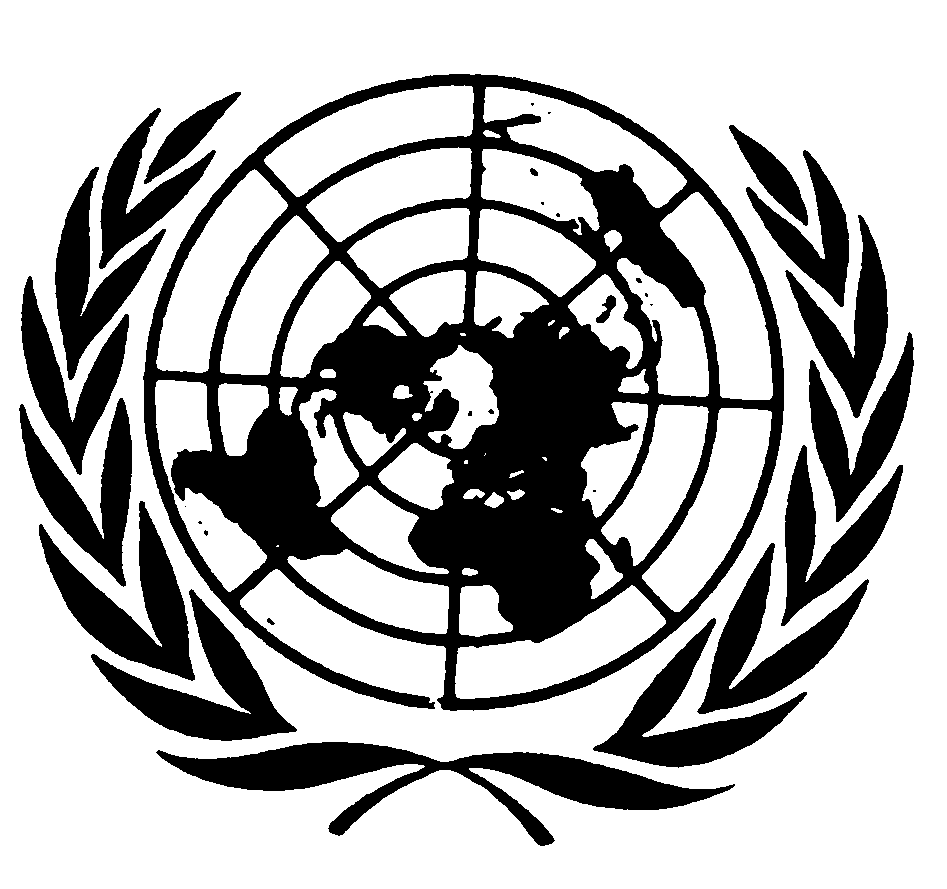 اتفاقية مناهضة التعذيب وغيره من ضروب المعاملة أو العقوبة القاسية أو اللاإنسانية أو المهينةDistr.: General 20 January 2021ArabicOriginal: English 